Kółko j. niemieckiego, kl. VI      23.06.2020Thema: Sommerferien.Obejrzyjcie film! Zróbcie zadania w karcie pracy!https://www.youtube.com/watch?v=-cKrdtSb3p0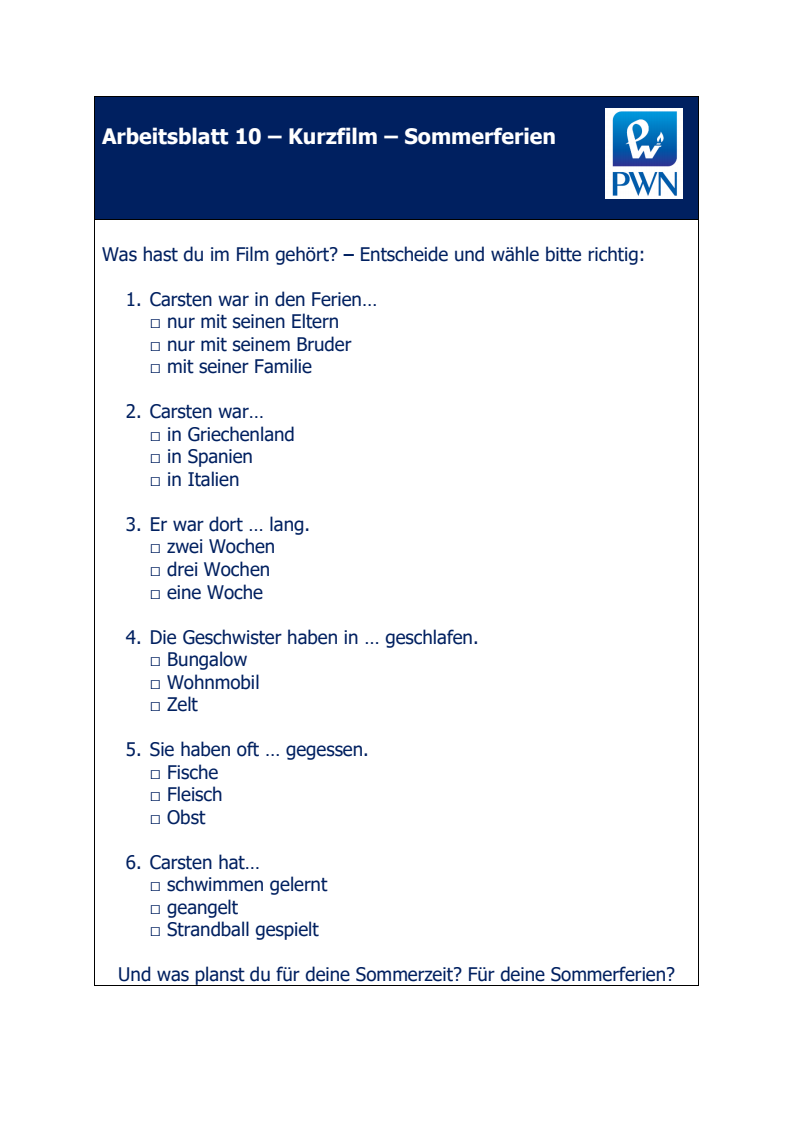 